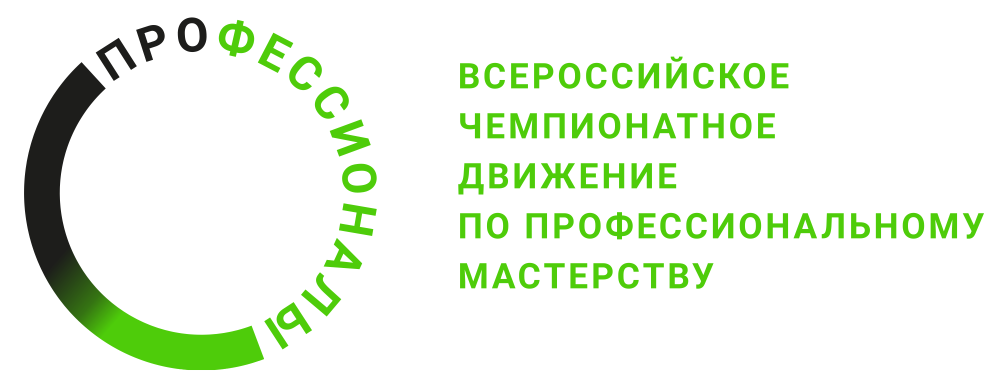 ПРОГРАММА ПРОВЕДЕНИЯРегионального этапа чемпионата (наименование региона)по компетенции Администрирование отеля
Общая информацияОбщая информацияПериод проведенияМесто проведения и адрес площадкиФИО Главного экспертаКонтакты Главного экспертаД-1  / «___» ___________ 2024 г.Д-1  / «___» ___________ 2024 г.Д-1  / «___» ___________ 2024 г.7.00-9.00Застройка площадки:Монтаж и подключение оборудования в соответствии с утвержденным планом застройки. Проверка оборудования. Расстановка мебели в соответствии с утвержденным планом застройки. Подключение и проверка орг. техники, наличие и качество работы интернета.Застройка площадки:Монтаж и подключение оборудования в соответствии с утвержденным планом застройки. Проверка оборудования. Расстановка мебели в соответствии с утвержденным планом застройки. Подключение и проверка орг. техники, наличие и качество работы интернета.9:00-11:00Регистрация экспертов, ознакомление экспертов с кодексом этики и регламентом чемпионата, обучение процедуре оценки при необходимости, распределение судейских ролей, инструктаж экспертов по ТБ. Обсуждение/разъяснение типовых критериев оценки с экспертами, загрузка и блокировка критериев в CIS, ознакомление Экспертов с обобщенной оценочной ведомостью.Регистрация экспертов, ознакомление экспертов с кодексом этики и регламентом чемпионата, обучение процедуре оценки при необходимости, распределение судейских ролей, инструктаж экспертов по ТБ. Обсуждение/разъяснение типовых критериев оценки с экспертами, загрузка и блокировка критериев в CIS, ознакомление Экспертов с обобщенной оценочной ведомостью.11:00-13:00Регистрация участников, инструктаж участников по ТБ, жеребьевка участников, ознакомление участников с рабочими местами и оборудованиемРегистрация участников, инструктаж участников по ТБ, жеребьевка участников, ознакомление участников с рабочими местами и оборудованием13:00-14:00ОБЕДОБЕД14:00-18:00Ознакомление участников с рабочими местами и оборудованием Ознакомление участников с рабочими местами и оборудованием Д1  / «___» ___________ 2024 г.Д1  / «___» ___________ 2024 г.Д1  / «___» ___________ 2024 г.8.30-8.45Сбор участников и экспертов на месте проведения чемпионата (комната участников, комната экспертов). Регистрация участников и экспертовСбор участников и экспертов на месте проведения чемпионата (комната участников, комната экспертов). Регистрация участников и экспертов8.45-9.00Брифинг с участниками. Прохождение участниками инструктаж по ОТ и ТБ, подписание протоколовБрифинг с участниками. Прохождение участниками инструктаж по ОТ и ТБ, подписание протоколов09:00-11:05Модуль A (20 мин для участника и 5 мин обсуждение)участники 1-4Модуль E (90 мин)Ответ на жалобу гостя участники 5-811:05-13:10Модуль A (20 мин для участника и 5 мин обсуждение)участники 5-8Модуль E (90 мин)Ответ на жалобу гостя участники 1-413:10-14:00ОБЕДОБЕД14:00 -16:05Модуль A (20 мин для участника и 5 мин обсуждение)участники 1-4Модуль № E (90 мин)Ответ на запрос бронирования участники 5-816:05-18:10Модуль A (20 мин для участника и 5 мин обсуждение)участники 5-8Модуль E (90 мин)Ответ на запрос бронирования участники 1-418.10-20:10Оценка письменных заданийОценка письменных заданийД2  / «___» ___________ 2024 г.Д2  / «___» ___________ 2024 г.Д2  / «___» ___________ 2024 г.8.30-8.45Сбор участников и экспертов на месте проведения чемпионата (комната участников, комната экспертов). Регистрация участников и экспертовСбор участников и экспертов на месте проведения чемпионата (комната участников, комната экспертов). Регистрация участников и экспертов8.45-9.00Брифинг с участниками. Прохождение участниками инструктаж по ОТ и ТБ, подписание протоколовБрифинг с участниками. Прохождение участниками инструктаж по ОТ и ТБ, подписание протоколов09:00-11:05Модуль В (20 мин для участника и 5 мин обсуждение)участники 1-4Модуль Ж (90 мин)Составление расписания СПИР участники 5-811:05-13:10Модуль В (20 мин для участника и 5 мин обсуждение)участники 5-8Модуль Ж (90 мин)Составление расписания СПИР участники 1-413:10-14:00ОБЕДОБЕД14:00 -16:05Модуль Г (20 мин для участника и 5 мин обсуждение)участники 1-4Модуль Ж (90 мин)Задача на распределение номерного фонда участники 5-816:05-18:10Модуль Г (20 мин для участника и 5 мин обсуждение)участники 5-8Модуль Ж (90 мин)Задача на распределение номерного фонда участники 1-418.10-20:10Оценка письменных заданийОценка письменных заданийД3  / «___» ___________ 2023 г.Д3  / «___» ___________ 2023 г.Д3  / «___» ___________ 2023 г.8.30-8.45Сбор участников и экспертов на месте проведения чемпионата (комната участников, комната экспертов). Регистрация участников и экспертовСбор участников и экспертов на месте проведения чемпионата (комната участников, комната экспертов). Регистрация участников и экспертов8.45-9.00Брифинг с участниками. Прохождение участниками инструктаж по ОТ и ТБ, подписание протоколовБрифинг с участниками. Прохождение участниками инструктаж по ОТ и ТБ, подписание протоколов09:00-11:00Модуль Д (20 мин для участника и 5 мин обсуждение)участники 1-4Модуль З (120 мин)Доклад по отчету ночного аудитора (60 мин)+Вычисление KPI (60 мин).участники 5-811:00-13:00Модуль Д (20 мин для участника и 5 мин обсуждение)участники 5-8Модуль З (120 мин)Доклад по отчету ночного аудитора (60 мин)+Вычисление KPI (60 мин).участники 1-413:00-14:00ОБЕДОБЕД14.00-16.40Модуль З защита (15 мин для участника и 5 мин обсуждение)участники 1-8Модуль З защита (15 мин для участника и 5 мин обсуждение)участники 1-816.40-20.00Подведение итогов чемпионатаПодведение итогов чемпионата